Případová studieNakliceno.cz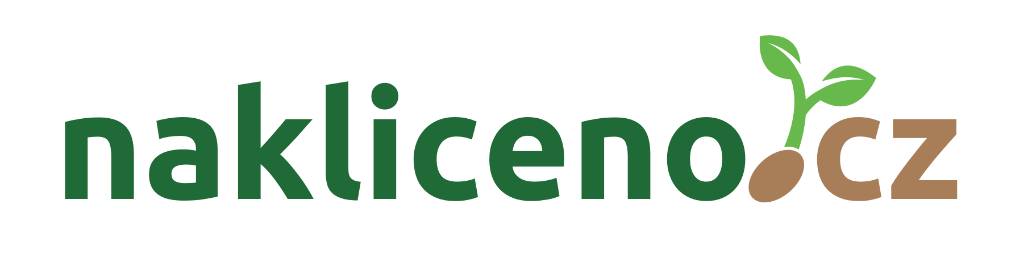 Představení SEOlight s.r.o.Oborem SEOlight s.r.o. je již od začátku vzniku převážně SEO optimalizace. Aktivně spravujeme více jak 205 projektů a nárazově optimalizujeme další desítky. SEOlight s.r.o. slouží jak pro koncové klienty, tak jako dodavatel SEO optimalizace pro další firemní subjekty. Nabízíme jednotlivé balíčky služeb i řešení kompletní optimalizace webu od návrhu až po realizaci. roky zkušeností7celkový počet klientů1205weby v aktuální v měsíční správě205realizované PR články246357odeslané emaily16981Popis projektuWebový projekt vznikl jako interní projekt v druhé polovině roku 2018. Od začátku byl postaven s důrazem na SEO a budovaný byl především obsah a linkbuilding.  Počáteční návštěvnost projektu byla nulová. Díky obsahu a cílení na long tailová klíčová slova, generoval již od začátku menší návštěvnost. Dle měříme dosáhl web za jeden rok práce stabilní rostoucí návštěvnosti přes 2000 uživatelů a tržeb v řádu stovek tisíc.  Shrnutí projektuGraf návštěvnosti pouze z vyhledávačů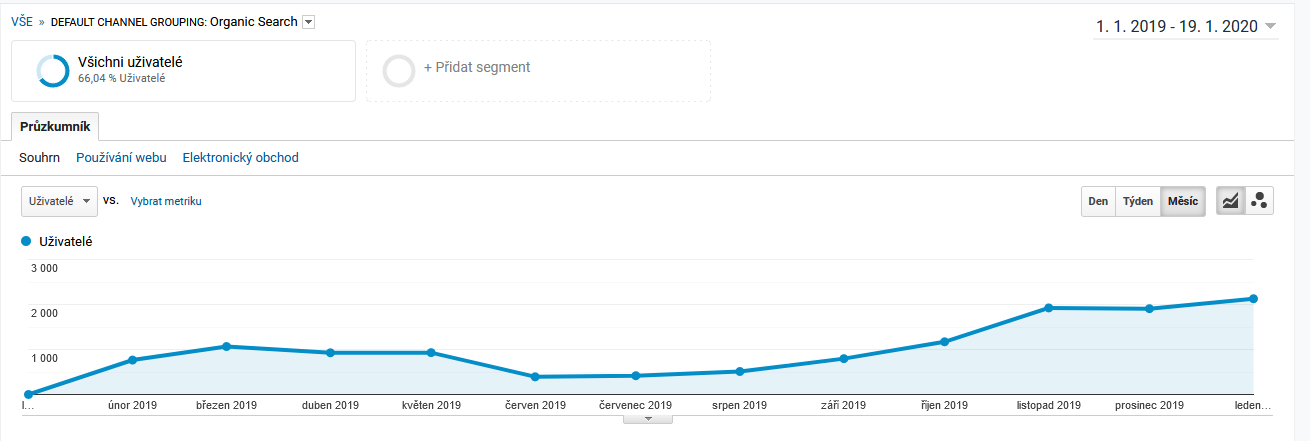 Dle grafu je patrný vývoj návštěvnosti z vyhledávačů. Pozorovat lze postupné zvyšování návštěvnosti s mírnými výkyvy přes léto z důvodu sezóny. ReferenceNíže najdete několik našich partnerů, se kterými jsme spolupracovali nebo spolupracujeme. Kvůli vysokému počtu koncových klientů, není možné uvést všechny naše zákazníky. Uvádíme pouze dlouhodobější a větší spolupráce s firmami z oboru tvorby www či marketingové agentury. 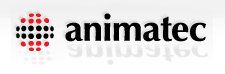 http://www.animatec.cz/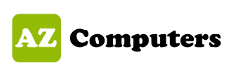 http://www.azcomputers.cz/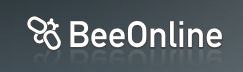 http://www.beeonline.cz/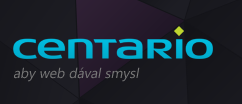 http://www.centario.cz/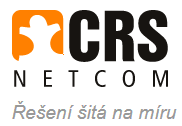 http://www.crs-net.cz/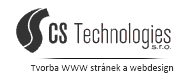 http://www.cstechnologies.cz/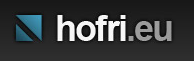 http://hofri.eu/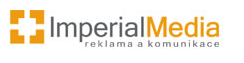 http://www.imperialmedia.cz/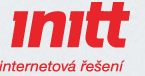 http://www.initt.cz/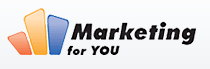 http://www.marketingforyou.cz/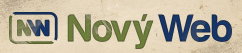 http://www.novy-web.cz/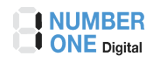 http://numberone.cz/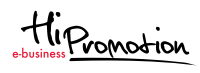 http://www.hipromotion.cz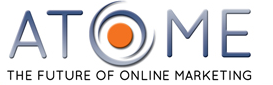 http://www.atome.cz/ 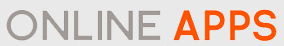 http://www.onlineapps.cz/ 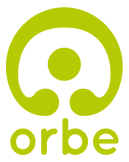 http://www.orbe.cz/ 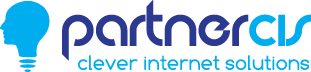 http://www.partnercis.cz/ 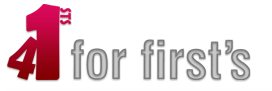 http://www.ppc-seo.cz 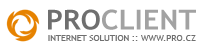 http://www.proclient.cz/ 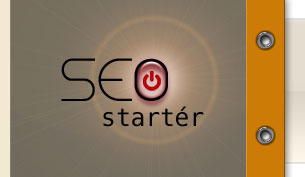 http://seo-starter.cz 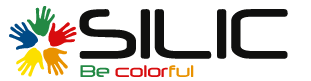 http://www.silic.cz/ 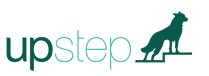 http://www.upstep.cz/ 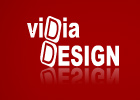 http://www.vidia-design.cz/ 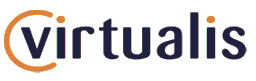 http://www.virtualis.cz/ 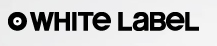 http://www.whitelabel.cz/